Сидоров Михаил Петрович,звание-старший сержант(железнодорожные войска). Годы жизни:1912-17.03.1987. Награды:медаль за отвагу,медаль за боевые заслуги.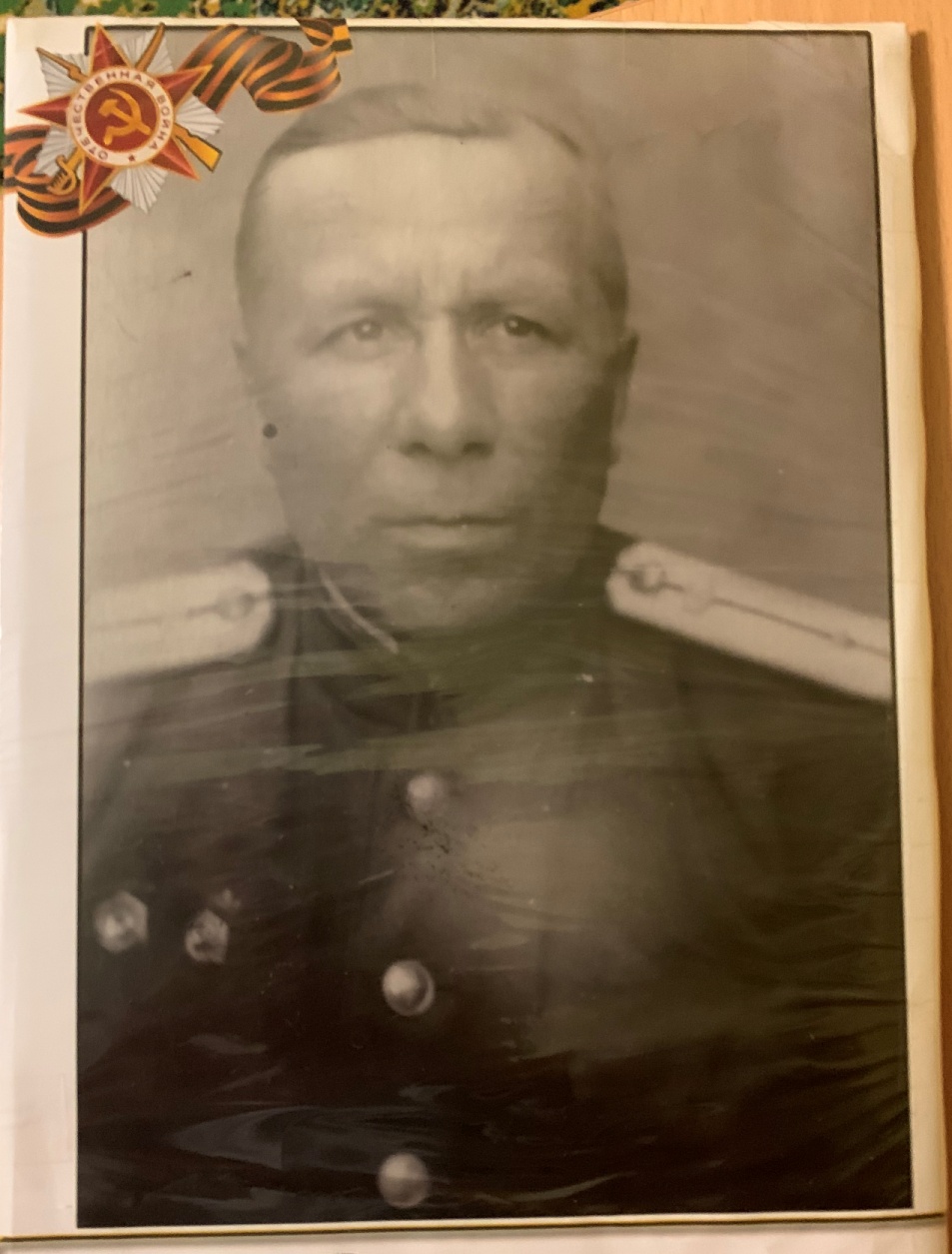 